Presseinformation»Schwarzwald morbid« von Anne GrießerMeßkirch, April 2023Schaurig-schön & faszinierend morbid!
Die neue Schwarzwald-Krimisammlung von Herausgeberin Anne Grießer14 spannende, furchteinflößende und vergnügliche KrimisMit Geschichten von: Beatrix Erhard, Beatrix, Thomas Erle, Anne Grießer, Renate Klöppel, Bernd Leix, Anja Puhane, Andre Rober, Susanne Trägder, Ella Theiss, Sarah Tischer, Barbara Saladin, Daniel Walter, Ute Wehrle, Joan WenigZum BuchSie duften nach Abenteuer, verzaubern mit ihrem morbiden Charme, erwecken die Neugier und die Lust auf längst vergangene Zeiten. Verlorene und vergessene Orte üben eine magische Anziehungskraft auf die Menschen aus. In ehemaligen Luxushotels, halb verfallenen Schlössern, verlassenen Kliniken oder alten Fabriken lauert die Ästhetik des Verfalls. Der Schwarzwald ist besonders reich an solchen Orten. Dass Lost Places auch dunkle Geheimnisse bergen, versteht sich dabei fast von selbst. 14 Autorinnen und Autoren haben ihren ganz persönlichen Blick hinter die Kulissen dieser versunkenen Plätze gerichtet. Die Leserinnen und Leser erfahren von Urban Explorern, die auf Unerwartetes stoßen, von vergessenen Verbrechen, die erst nach langer Zeit ans Tageslicht kommen, von unheimlichen Ereignissen, verborgenen Schätzen und raffinierten Ganoven. Zusätzlich erhalten sie spannende Hintergrundinformationen zu den verlorenen Orten.Die HerausgeberinAnne Grießer ist im badischen Odenwald geboren und aufgewachsen. Sie studierte Bibliothekswesen, Ethnologie und Literaturwissenschaft in Stuttgart, Köln und Freiburg. Nach einigen Ausflügen in die seriöse Berufswelt (Redakteurin, Lektorin, Buchhändlerin, Reiseleiterin) lebt sie heute ihre kriminelle Ader auf dem Papier, auf der Bühne und bei Krimiwanderungen im Schwarzwald aus. Neben Kurzgeschichten, Theaterstücken sowie zeitgenössischen und historischen Romanen schreibt die in Freiburg lebende Autorin auch Reiseführer und Sachbücher zu kulturgeschichtlichen Themen. Sie ist Initiatorin des Schreibwettbewerbs Freiburger Krimipreis. www.anne-griesser.deSchwarzwald morbidAnne Grießer (Hrsg.)264 SeitenEUR 16,00 [D] / EUR 16,50 [A]ISBN 978-3-8392-0413-9Erscheinungstermin: 12. April 2023Kontaktadresse: Gmeiner-Verlag GmbH Laura OberndorffIm Ehnried 588605 MeßkirchTelefon: 07575/2095-154Fax: 07575/2095-29laura.oberndorff@gmeiner-verlag.dewww.gmeiner-verlag.deCover und Porträtbild zum Download (Verlinkung hinterlegt)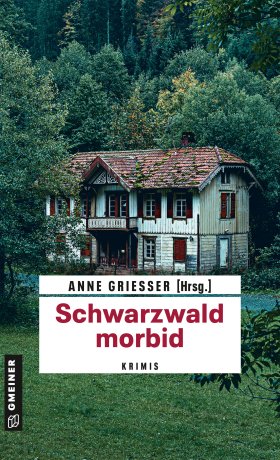 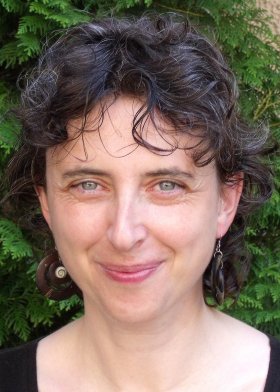 				 Bildrechte © privat Anforderung von Rezensionsexemplaren:Anne Grießer (Hrsg.) »Schwarzwald morbid«, ISBN 978-3-8392-0413-9Absender:RedaktionAnsprechpartnerStraßeLand-PLZ OrtTelefon / TelefaxE-Mail